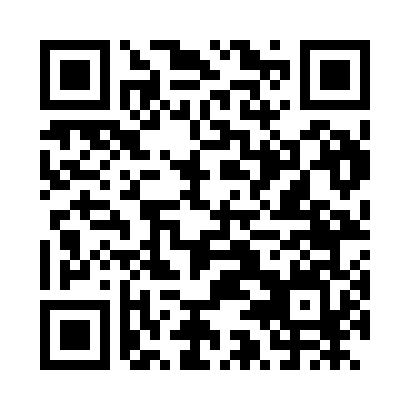 Prayer times for Agios Gordis, GreeceWed 1 May 2024 - Fri 31 May 2024High Latitude Method: Angle Based RulePrayer Calculation Method: Muslim World LeagueAsar Calculation Method: HanafiPrayer times provided by https://www.salahtimes.comDateDayFajrSunriseDhuhrAsrMaghribIsha1Wed4:596:411:386:328:3510:112Thu4:576:401:386:338:3610:123Fri4:556:391:376:338:3710:144Sat4:546:381:376:348:3810:155Sun4:526:361:376:348:3910:176Mon4:506:351:376:358:4010:187Tue4:496:341:376:358:4110:198Wed4:476:331:376:368:4210:219Thu4:466:321:376:368:4310:2210Fri4:446:311:376:378:4310:2411Sat4:436:301:376:388:4410:2512Sun4:416:291:376:388:4510:2613Mon4:406:281:376:398:4610:2814Tue4:386:271:376:398:4710:2915Wed4:376:261:376:408:4810:3116Thu4:356:251:376:408:4910:3217Fri4:346:241:376:418:5010:3318Sat4:336:241:376:418:5110:3519Sun4:316:231:376:428:5210:3620Mon4:306:221:376:428:5310:3721Tue4:296:211:376:438:5410:3922Wed4:286:211:376:438:5410:4023Thu4:276:201:376:448:5510:4124Fri4:256:191:376:448:5610:4225Sat4:246:191:386:458:5710:4426Sun4:236:181:386:458:5810:4527Mon4:226:171:386:468:5910:4628Tue4:216:171:386:468:5910:4729Wed4:206:161:386:479:0010:4830Thu4:196:161:386:479:0110:4931Fri4:196:151:386:479:0210:51